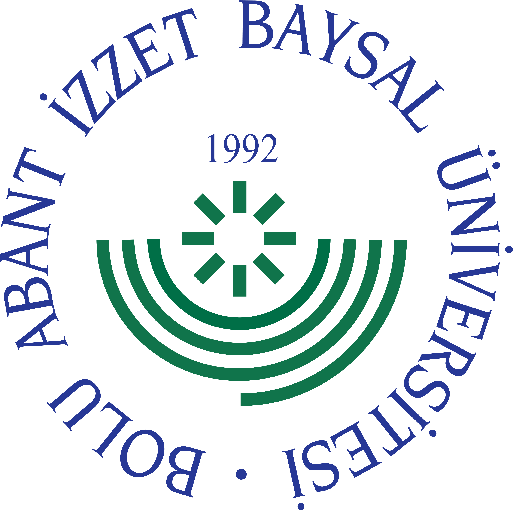 
     GÖREV YETKİ VE SORUMLULUK
FORMU     Bu formda açıklanan görev tanımını okudum. Görevimi burada belirtilen şekilde yerine getirmeyi kabul ediyorum.           ONAYLAYANDoküman NoGT - 067İlk Yayın TarihiBaskı NoRevizyon No/TarihBirimiYapı İşleri ve Teknik Daire BaşkanlığıGörev UnvanıElektrik-Elektronik MühendisiBağlı Olduğu YöneticiDaire BaşkanıYerine Vekalet Edecek KişiGörevlendirilen PersonelGörev, Yetki ve SorumluluklarKurumun yatırım programı planlamasına ilişkin, mesleğine ilişkin teknik ve teknolojik yenilikleri ve gelişmeleri araştırmak, Üniversitemizin vizyonunu ve misyonunu benimsemek,İhtiyaç halinde mesleği ile ilgili konularda teknik rapor düzenlemekDaire Başkanlığınca oluşturulacak ihale komisyonları, yaklaşık maliyet komisyonları, kontrol teşkilatları, muayene ve kabul komisyonları vb komisyonlarda görev yapmak, Mevcut bina ve tesislerin bakım ve onarım ihtiyaçlarını Üniversitemiz birimlerinden gelen talepler doğrultusunda tespit etmek.Kampüslerin orta gerilim, alçak gerilim elektrik şebekelerinin, trafo merkezlerinin, jeneratörlerin, yangın algılama sistemlerinin, asansörlerin, klima havalandırma santrallerinin, haberleşme alt yapısının kesintisiz işletilmesini sağlamak, bakım ve onarımları ile ilgili teknik dokümanları ve belgeleri hazırlamak/hazırlatmak.Hizmet faaliyetlerinin ekonomik ve etkin bir şekilde yerine getirilmesi için insan ve malzeme gibi mevcut kaynakların en uygun, en verimli şekilde kullanılmasını sağlamak.Elektrik enerjisi üreten ve tüketen tesislerin proje, montaj, işletmesini ve denetimini yapmak,Üretimden tüketime kadar olan enerji iletimi hattının plan, proje ve uygulamasını yapar.Elektrik enerjisinin hidrolik ve diğer kaynaklara dayalı üretimini yapmak.Elektronik sistemler için bakım, işletme standartları, bültenler, teknik talimatlar ve kontrol ve güç panoları şemaları hazırlamak.Sorumluluğundaki iş ve işlemlerin zamanında, eksiksiz, işgücü, zaman ve malzeme tasarrufu sağlayacak şekilde yerine getirilmesi için gerekli önlemleri alır, koordinasyonu sağlamak, Sorumluluğundaki iş ve işlemleri ilgilendiren yasal mevzuatı ve değişiklikleri sürekli takip etmek, Verilen görevleri zamanında, eksiksiz, işgücü, zaman ve malzeme tasarrufu sağlayacak şekilde yerine getirmek. Görev ve sorumluluğundaki faaliyetleri ilgilendiren yasal mevzuatı ve değişiklikleri sürekli takip etmek. Görev ve sorumluluğundaki faaliyetler ile ilgili sorun, öneri ve tavsiyeleri üst yöneticilerine iletmek. Görev ve sorumluluğundaki faaliyetler ile ilgili evrak, dosya vb. dokümanları muhafaza etmek. Kendisine teslim edilen veya kullanımında olan taşınır mallar ile tüketim malzemelerini korumak, görevinin niteliklerine uygun kullanmak. Bağlı bulunduğu yönetici veya üst yöneticileri tarafından verilen diğer iş ve işlemleri ilgili mevzuat hükümlerine göre yapmak. Elektrik/ Elektrik-Elektronik Mühendisi; Daire Başkanı tarafından yukarıda sayılan görevleri yapabilecek bilgi ve niteliklere sahip, Elektrik/ Elektrik-Elektronik Mühendisi kariyerine haiz, Mühendis kadrosundaki personel arasından görevlendirilmekte olup; yaptığı iş ve işlemlerden dolayı Şube Müdürlerine ve Daire Başkanına karşı sorumludur.UnvanıTarihAdı SoyadıİmzaUnvanıTarihAdı Soyadıİmza